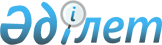 О внесении изменений и дополнений в решение Меркенского районного маслихата от 31 декабря 2021 года №21-2 "О бюджете сельских округов Меркенского района на 2022-2024 годы"Решение Меркенского районного маслихата Жамбылской области от 22 апреля 2022 года № 24-2
      В соответствии со статьей 109-1 Бюджетного кодекса Республики Казахстан от 4 декабря 2008 года, статьей 6 Закона Республики Казахстан от 23 января 2001 года "О местном государственном управлении и самоуправлении в Республике Казахстан" и на основании решения районного маслихата от 18 апреля 2022 года №23-2 "О внесении изменений в решение Меркенского районного маслихата от 24 декабря 2021 года №19-3 "О районном бюджете на 2022-2024 годы" районный маслихат РЕШИЛ:
      1. Внести в решение районного маслихата "О бюджете сельских округов Меркенского района на 2022-2024 годы" от 31 декабря 2021 года №21-2 следующие изменения и дополнения:
      "1-1. Утвердить бюджет Актоганского сельского округа на 2022-2024 годы согласно приложению 1 соответственно, в том числе на 2022 год в следующих объемах:
      доходы –44444 тысяч тенге, в том числе:
      налоговые поступления -5410 тысяч тенге;
      неналоговые поступления –50 тысяч тенге;
      поступления от продажи основного капитала –0 тысяч тенге;
      поступления трансфертов –38984 тысяч тенге;
      затраты –45625 тысяч тенге;
      чистое бюджетное кредитование –0 тысяч тенге;
      бюджетные кредиты – 0 тысяч тенге;
      погашение бюджетных кредитов –0 тысяч тенге;
      сальдо по операциям с финансовыми активами –0 тысяч тенге;
      приобретение финансовых активов – 0 тысяч тенге;
      поступление от продажи финансовых активов государства – 0 тысяч тенге;
      дефицит бюджета (профицит) – - 1181 тысяч тенге;
      финансирование дефицита бюджета (использование профицита) – 1181 тысяч тенге;
      поступление займов -0 тысяч тенге;
      погашение займов -0 тысяч тенге;
      используемые остатки бюджетных средств -1181 тысяч тенге.
      "1-2. Утвердить бюджет Жамбылского сельского округа на 2022-2024 годы согласно приложению 2 соответственно, в том числе на 2022 год в следующих объемах:
      доходы – 94685 тысяч тенге, в том числе:
      налоговые поступления – 31370 тысяч тенге;
      неналоговые поступления –110 тысяч тенге;
      поступления от продажи основного капитала –0 тысяч тенге;
      поступления трансфертов –63205 тысяч тенге;
      затраты –98514 тысяч тенге;
      чистое бюджетное кредитование –0 тысяч тенге;
      бюджетные кредиты – 0 тысяч тенге;
      погашение бюджетных кредитов –0 тысяч тенге;
      сальдо по операциям с финансовыми активами –0 тысяч тенге;
      приобретение финансовых активов – 0 тысяч тенге;
      поступление от продажи финансовых активов государства – 0 тысяч тенге;
      дефицит бюджета (профицит) – - 3829 тысяч тенге;
      финансирование дефицита бюджета (использование профицита) – 3829 тысяч тенге;
      поступление займов -0 тысяч тенге;
      погашение займов -0 тысяч тенге;
      используемые остатки бюджетных средств -3829 тысяч тенге.
      1-3. Утвердить бюджет Меркенского сельского округа на 2022-2024 годы согласно приложению 3 соответственно, в том числе на 2022 год в следующих объемах:
      доходы -144968 тысяч тенге, в том числе:
      налоговые поступления –76150 тысяч тенге;
      неналоговые поступления –480 тысяч тенге;
      поступления от продажи основного капитала –0 тысяч тенге;
      поступления трансфертов –68338 тысяч тенге;
      затраты –174146 тысяч тенге;
      чистое бюджетное кредитование –0 тысяч тенге;
      бюджетные кредиты – 0 тысяч тенге;
      погашение бюджетных кредитов –0 тысяч тенге;
      сальдо по операциям с финансовыми активами –0 тысяч тенге;
      приобретение финансовых активов – 0 тысяч тенге;
      поступление от продажи финансовых активов государства – 0 тысяч тенге;
      дефицит бюджета (профицит) – - 29178 тысяч тенге;
      финансирование дефицита бюджета (использование профицита) – 29178 тысяч тенге;
      поступление займов -0 тысяч тенге;
      погашение займов -0 тысяч тенге;
      используемые остатки бюджетных средств -29178 тысяч тенге.
      1-4. Утвердить бюджет Сарымолдаевского сельского округа на 2022-2024 годы согласно приложению 4 соответственно, в том числе на 2022 год в следующих объемах:
      доходы -68122 тысяч тенге, в том числе:
      налоговые поступления – 35048 тысяч тенге;
      неналоговые поступления –200 тысяч тенге;
      поступления от продажи основного капитала –0 тысяч тенге;
      поступления трансфертов –32874 тысяч тенге;
      затраты –85488 тысяч тенге;
      чистое бюджетное кредитование –0 тысяч тенге;
      бюджетные кредиты – 0 тысяч тенге;
      погашение бюджетных кредитов –0 тысяч тенге;
      сальдо по операциям с финансовыми активами –0 тысяч тенге;
      приобретение финансовых активов – 0 тысяч тенге;
      поступление от продажи финансовых активов государства – 0 тысяч тенге;
      дефицит бюджета (профицит) – - 17366 тысяч тенге; 
      финансирование дефицита бюджета (использование профицита) – 17366 тысяч тенге;
      поступление займов -0 тысяч тенге;
      погашение займов -0 тысяч тенге;
      используемые остатки бюджетных средств -17366 тысяч тенге.
      1-5. Утвердить бюджет Ойталского сельского округа на 2022-2024 годы согласно приложению 5 соответственно, в том числе на 2022 год в следующих объемах:
      доходы -141876 тысяч тенге, в том числе:
      налоговые поступления – 25234 тысяч тенге;
      неналоговые поступления –100 тысяч тенге;
      поступления от продажи основного капитала –0 тысяч тенге;
      поступления трансфертов –116542 тысяч тенге;
      затраты – 145420 тысяч тенге;
       чистое бюджетное кредитование –0 тысяч тенге;
      бюджетные кредиты – 0 тысяч тенге;
      погашение бюджетных кредитов –0 тысяч тенге;
      сальдо по операциям с финансовыми активами –0 тысяч тенге;
      приобретение финансовых активов – 0 тысяч тенге;
      поступление от продажи финансовых активов государства – 0 тысяч тенге;
      дефицит бюджета (профицит) – - 3544 тысяч тенге;
      финансирование дефицита бюджета (использование профицита) – 3544 тысяч тенге;
      поступление займов -0 тысяч тенге;
      погашение займов -0 тысяч тенге;
      используемые остатки бюджетных средств -3544 тысяч тенге.
      1-6. Утвердить бюджет Т.Рыскуловского сельского округа на 2022-2024 годы согласно приложению 6 соответственно, в том числе на 2022 год в следующих объемах:
      доходы -206498 тысяч тенге, в том числе:
      налоговые поступления – 7100 тысяч тенге;
      неналоговые поступления –100 тысяч тенге;
      поступления от продажи основного капитала –0 тысяч тенге;
      поступления трансфертов –199298 тысяч тенге;
      затраты –210668 тысяч тенге;
      чистое бюджетное кредитование –0 тысяч тенге;
      бюджетные кредиты – 0 тысяч тенге;
      погашение бюджетных кредитов –0 тысяч тенге;
      сальдо по операциям с финансовыми активами –0 тысяч тенге;
      приобретение финансовых активов – 0 тысяч тенге;
      поступление от продажи финансовых активов государства – 0 тысяч тенге;
      дефицит бюджета (профицит) – - 4170 тысяч тенге;
      финансирование дефицита бюджета (использование профицита) – 4170 тысяч тенге;
      поступление займов -0 тысяч тенге;
      погашение займов -0 тысяч тенге;
      используемые остатки бюджетных средств -4170 тысяч тенге.
      1-7. Утвердить бюджет Таттинского сельского округа на 2022-2024 годы согласно приложению 7 соответственно, в том числе на 2022 год в следующих объемах:
      доходы -75555 тысяч тенге, в том числе:
      налоговые поступления –4010 тысяч тенге;
      неналоговые поступления –50 тысяч тенге;
      поступления от продажи основного капитала –0 тысяч тенге;
      поступления трансфертов –71495 тысяч тенге;
      затраты –76322 тысяч тенге;
      чистое бюджетное кредитование –0 тысяч тенге;
      бюджетные кредиты – 0 тысяч тенге;
      погашение бюджетных кредитов –0 тысяч тенге;
      сальдо по операциям с финансовыми активами –0 тысяч тенге;
      приобретение финансовых активов – 0 тысяч тенге;
      поступление от продажи финансовых активов государства – 0 тысяч тенге;
      дефицит бюджета (профицит) – - 767 тысяч тенге;
      финансирование дефицита бюджета (использование профицита) – 767 тысяч тенге;
      поступление займов -0 тысяч тенге;
      погашение займов -0 тысяч тенге;
      используемые остатки бюджетных средств –767тысяч тенге.
      1-8. Утвердить бюджет Акаральского сельского округа на 2022-2024 годы согласно приложению 8 соответственно, в том числе на 2022 год в следующих объемах:
      доходы -71478 тысяч тенге, в том числе:
      налоговые поступления –4850 тысяч тенге;
      неналоговые поступления –50 тысяч тенге;
      поступления от продажи основного капитала –0 тысяч тенге;
      поступления трансфертов –66578 тысяч тенге;
      затраты – 73061 тысяч тенге;
      чистое бюджетное кредитование –0 тысяч тенге;
      бюджетные кредиты – 0 тысяч тенге;
      погашение бюджетных кредитов –0 тысяч тенге;
      сальдо по операциям с финансовыми активами –0 тысяч тенге;
      приобретение финансовых активов – 0 тысяч тенге;
      поступление от продажи финансовых активов государства – 0 тысяч тенге;
      дефицит бюджета (профицит) – - 1583 тысяч тенге;
      финансирование дефицита бюджета (использование профицита) – 1583 тысяч тенге;
      поступление займов -0 тысяч тенге;
      погашение займов -0 тысяч тенге;
      используемые остатки бюджетных средств -1583 тысяч тенге.
      1-9. Утвердить бюджет Суратского сельского округа на 2022-2024 годы согласно приложению 9 соответственно, в том числе на 2022 год в следующих объемах:
      доходы -37180 тысяч тенге, в том числе:
      налоговые поступления – 3550 тысяч тенге;
      неналоговые поступления –30 тысяч тенге;
      поступления от продажи основного капитала –0 тысяч тенге;
      поступления трансфертов –33600 тысяч тенге;
      затраты –38987 тысяч тенге;
      чистое бюджетное кредитование –0 тысяч тенге;
      бюджетные кредиты – 0 тысяч тенге;
      погашение бюджетных кредитов –0 тысяч тенге;
      сальдо по операциям с финансовыми активами –0 тысяч тенге;
      приобретение финансовых активов – 0 тысяч тенге;
      поступление от продажи финансовых активов государства – 0 тысяч тенге;
      дефицит бюджета (профицит) – - 1807 тысяч тенге;
      финансирование дефицита бюджета (использование профицита) – 1807 тысяч тенге;
      поступление займов -0 тысяч тенге;
      погашение займов -0 тысяч тенге;
      используемые остатки бюджетных средств -1807 тысяч тенге. 
      1-10. Утвердить бюджет Жанатоганского сельского округа на 2022-2024 годы согласно приложению 10 соответственно, в том числе на 2022 год в следующих объемах:
      доходы -42972 тысяч тенге, в том числе:
      налоговые поступления –5850 тысяч тенге;
      неналоговые поступления –50 тысяч тенге;
      поступления от продажи основного капитала –0 тысяч тенге;
      поступления трансфертов –37072 тысяч тенге;
      затраты –44740 тысяч тенге;
      чистое бюджетное кредитование –0 тысяч тенге;
      бюджетные кредиты – 0 тысяч тенге;
      погашение бюджетных кредитов –0 тысяч тенге;
      сальдо по операциям с финансовыми активами –0 тысяч тенге;
      приобретение финансовых активов – 0 тысяч тенге;
      поступление от продажи финансовых активов государства – 0 тысяч тенге;
      дефицит бюджета (профицит) – - 1768 тысяч тенге;
      финансирование дефицита бюджета (использование профицита) – 1768 тысяч тенге;
      поступление займов -0 тысяч тенге;
      погашение займов -0 тысяч тенге;
      используемые остатки бюджетных средств -1768 тысяч тенге. 
      1-11. Утвердить бюджет Андас батырского сельского округа на 2022-2024 годы согласно приложению 11 соответственно, в том числе на 2022 год в следующих объемах:
      доходы -57008 тысяч тенге, в том числе:
      налоговые поступления –18000 тысяч тенге;
      неналоговые поступления –100 тысяч тенге;
      поступления от продажи основного капитала –0 тысяч тенге;
      поступления трансфертов –38908 тысяч тенге;
      затраты – 58798 тысяч тенге;
       чистое бюджетное кредитование –0 тысяч тенге;
      бюджетные кредиты – 0 тысяч тенге;
      погашение бюджетных кредитов –0 тысяч тенге;
      дефицит бюджета (профицит) – - 1790 тысяч тенге;
      финансирование дефицита бюджета (использование профицита) – 1790 тысяч тенге;
      поступление займов -0 тысяч тенге;
      погашение займов -0 тысяч тенге;
      используемые остатки бюджетных средств -1790 тысяч тенге.
      1-12. Утвердить бюджет Кенесского сельского округа на 2022-2024 годы согласно приложению 12 соответственно, в том числе на 2022 год в следующих объемах:
      доходы -89821 тысяч тенге, в том числе:
      налоговые поступления –3700 тысяч тенге;
      неналоговые поступления –30 тысяч тенге;
      поступления от продажи основного капитала –0 тысяч тенге;
      поступления трансфертов –86091 тысяч тенге;
      затраты - 90722 тысяч тенге;
      чистое бюджетное кредитование –0 тысяч тенге;
      бюджетные кредиты – 0 тысяч тенге;
      погашение бюджетных кредитов –0 тысяч тенге;
      дефицит бюджета (профицит) – - 901 тысяч тенге;
      финансирование дефицита бюджета (использование профицита) – 901 тысяч тенге;
      поступление займов -0 тысяч тенге;
      погашение займов -0 тысяч тенге;
      используемые остатки бюджетных средств -901тысяч тенге.
      1-13. Утвердить бюджет Акерменского сельского округа на 2022-2024 годы согласно приложению 13 соответственно, в том числе на 2022 год в следующих объемах:
      доходы -215814 тысяч тенге, в том числе;
      налоговые поступления –2960 тысяч тенге;
      неналоговые поступления -50 тысяч тенге;
      поступления от продажи основного капитала –0 тысяч тенге;
      поступления трансфертов –212804 тысяч тенге;
      затраты –216846 тысяч тенге;
      чистое бюджетное кредитование –0 тысяч тенге;
      бюджетные кредиты – 0 тысяч тенге;
      погашение бюджетных кредитов –0 тысяч тенге;
      сальдо по операциям с финансовыми активами –0 тысяч тенге;
      приобретение финансовых активов – 0 тысяч тенге;
      поступление от продажи финансовых активов государства – 0 тысяч тенге;
      дефицит бюджета (профицит) – - 1032 тысяч тенге;
      финансирование дефицита бюджета (использование профицита) – 1032 тысяч тенге;
      поступление займов -0 тысяч тенге;
      погашение займов -0 тысяч тенге;
      используемые остатки бюджетных средств -1032 тысяч тенге
      1-14. Утвердить бюджет Аспаринского сельского округа на 2022-2024 годы согласно приложению 14 соответственно, в том числе на 2022 год в следующих объемах:
      доходы -144702 тысяч тенге, в том числе:
      налоговые поступления 3030 тысяч тенге;
      неналоговые поступления -30 тысяч тенге;
      поступления от продажи основного капитала –0 тысяч тенге;
      поступления трансфертов –141642 тысяч тенге;
      затраты – 145142 тысяч тенге;
      чистое бюджетное кредитование –0 тысяч тенге;
      бюджетные кредиты – 0 тысяч тенге;
      погашение бюджетных кредитов –0 тысяч тенге;
      сальдо по операциям с финансовыми активами –0 тысяч тенге;
      приобретение финансовых активов – 0 тысяч тенге;
      поступление от продажи финансовых активов государства – 0 тысяч тенге;
      дефицит бюджета (профицит) – - 440 тысяч тенге;
      финансирование дефицита бюджета (использование профицита) – 440 тысяч тенге;
      поступление займов -0 тысяч тенге;
      погашение займов -0 тысяч тенге;
      используемые остатки бюджетных средств -440 тысяч тенге";
      Приложения 1, 2, 3, 4, 5, 6, 7, 8, 9, 10, 11, 12, 13, 14 к указанному решению изложить в новой редакции, согласно приложениям 1, 2, 3, 4, 5, 6, 7, 8, 9, 10, 11, 12, 13, 14 к настоящему решению.
      2. Настоящее решение вводится в действие с 1 января 2022 года. Бюджет Актоганского сельского округа на 2022 год Бюджет Жамбылского сельского округа на 2022 год Бюджет Меркенского сельского округа на 2022 год Бюджет Сарымолдаевского сельского округа на 2022 год Бюджет Ойталского сельского округа на 2022 год Бюджет Рыскуловского сельского округа на 2022 год Бюджет Таттинского сельского округа на 2022 год Бюджет Акаралского сельского округа на 2022 год Бюджет Суртаского сельского округа на 2022 год Бюджет Жанатоганского сельского округа на 2022 год Бюджет Андас батырского сельского округа на 2022 год Бюджет Кенеского сельского округа на 2022 год Бюджет Акерменского сельского округа на 2022 год Бюджет Аспаринского сельского округа на 2022 год
					© 2012. РГП на ПХВ «Институт законодательства и правовой информации Республики Казахстан» Министерства юстиции Республики Казахстан
				
      Секретарь маслихата 

      Меркенского района 

М. Кокрекбаев
Приложение 1 к решению
маслихата Меркенского района
от декабря 2021 года №21-2
Категория
Категория
Категория
Категория
Сумма тысяч тенге
Класс
Класс
Класс
Сумма тысяч тенге
Подкласс
Подкласс
Наименование
1
1
1
2
1. ДОХОДЫ
44444
1
Налоговые поступления
5410
О1
Подоходный налог 
40
2
Индивидуальный подоходный налог
40
О4
Налоги на собственность
5360
1
Налоги на имущество
200
3
Земельный налог
200
4
Налог на транспортные средства
4960
О5
Внутренние налоги на товары, работы и услуги
10
4
Сборы за ведение предпринимательской и профессиональной деятельности
10
2
Неналоговые поступления
50
О1
Доходы от государственной собственности
50
5
Доходы от аренды имущества, находящегося в государственной собственности
50
4
Поступления трансфертов
38984
О2
Трансферты из вышестоящих органов государственного управления
38984
3
Трансферты из районного бюджета
38984
Функциональная группа
Функциональная группа
Функциональная группа
Функциональная группа
Сумма тысяч тенге
Администратор бюджетных программ
Администратор бюджетных программ
Администратор бюджетных программ
Сумма тысяч тенге
Программа
Программа
Сумма тысяч тенге
Наименование
1
1
1
2
3
2. ЗАТРАТЫ
45625
01
Государственные услуги общего характера
40749
124
Аппарат акима города районного значения, села, поселка, сельского округа
40749
001
Услуги по обеспечению деятельности акима города районного значения, села, поселка, сельского округа
40647
022
Капитальные расходы государственного органа
102
07
Жилищно-коммунальное хозяйство
4876
124
Аппарат акима города районного значения, села, поселка, сельского округа
4876
014
Организация водоснабжения населенных пунктов
510
008
Освещение улиц в населенных пунктах
2000
009
Обеспечение санитарии в населенных пунктах
535
011
Благоустройство и озеленение населенных пунктов
1831
3. Чистое бюджетное кредитование
0
Бюджетные кредиты 
0
Функциональная группа
Функциональная группа
Функциональная группа
Функциональная группа
Администратор бюджетных программ
Администратор бюджетных программ
Администратор бюджетных программ
Программа
Программа
Погашение бюджетных кредитов
0
Категория
Категория
Категория
Категория
Класс
Класс
Класс
Подкласс
Подкласс
5
Погашение бюджетных кредитов
0
01
Погашение бюджетных кредитов
0
1
Погашение бюджетных кредитов, выделенных из государственного бюджета
0
4. Сальдо по операциям с финансовыми активами
0
Приобретение финансовых активов
0
Поступления от продажи финансовых активов государства
0
5. Дефицит бюджета (профицит)
-1181
6. Финансирование дефицита бюджета (использование профицита)
1181
7
Поступление займов
0
01
Внутренние государственные займы
0
2
Договоры займа
0
Используемые остатки бюджетных средств
1181Приложение 2 к решению
маслихата Меркенского района
от декабря 2021 года №21-2
Категория
Категория
Категория
Категория
Категория
Сумма тысяч тенге
Класс
Класс
Класс
Класс
Сумма тысяч тенге
Подкласс
Подкласс
Наименование
1
1
1
1
2
1. ДОХОДЫ
94685
1
Налоговые поступления
31370
О1
О1
Подоходный налог 
4300
2
Индивидуальный подоходный налог
4300
О4
О4
Налоги на собственность
27060
1
Налоги на имущество
600
3
Земельный налог
900
4
Налог на транспортные средства
25560
О5
О5
Внутренние налоги на товары, работы и услуги
10
4
Сборы за ведение предпринимательской и профессиональной деятельности
10
2
Неналоговые поступления
110
О1
О1
Доходы от государственной собственности
0
5
Доходы от аренды имущества, находящегося в государственной собственности
0
О4
О4
Штрафы, пени, санкции, взыскания, налагаемые государственными учреждениями, финансируемыми из государственного бюджета, а также содержащимися и финансируемыми из бюджета (сметы расходов) Национального Банка Республики Казахстан
110
1
Штрафы, пени, санкции, взыскания, налагаемые государственными учреждениями, финансируемыми из государственного бюджета, а также содержащимися и финансируемыми из бюджета (сметы расходов) Национального Банка Республики Казахстан, за исключением поступлений от организаций нефтяного сектора
110
4
Поступления трансфертов
63205
О2
О2
Трансферты из вышестоящих органов государственного управления
63205
3
Трансферты из районного бюджета
63205
Функциональная группа
Функциональная группа
Функциональная группа
Функциональная группа
Функциональная группа
Сумма тысяч тенге
Администратор бюджетных программ
Администратор бюджетных программ
Администратор бюджетных программ
Сумма тысяч тенге
Программа
Программа
Сумма тысяч тенге
Наименование
Сумма тысяч тенге
1
1
1
1
2
3
2. ЗАТРАТЫ
98514
01
01
Государственные услуги общего характера
52397
124
Аппарат акима города районного значения, села, поселка, сельского округа
52397
001
Услуги по обеспечению деятельности акима города районного значения, села, поселка, сельского округа
51647
022
Капитальные расходы государственного органа
750
07
07
Жилищно-коммунальное хозяйство
12432
124
Аппарат акима города районного значения, села, поселка, сельского округа
12432
014
Организация водоснабжения населенных пунктов
0
008
Освещение улиц в населенных пунктах
7300
009
Обеспечение санитарии в населенных пунктах
1535
011
Благоустройство и озеленение населенных пунктов
3597
12
12
Транспорт и коммуникации
33685
124
Аппарат акима города районного значения, села, поселка, сельского округа
33685
013
Обеспечение функционирования автомобильных дорог в городах районного значения, селах, поселках, сельских округах
 0
045
Капитальный и средний ремонт автомобильных дорог в городах районного значения, селах, поселках, сельских округах
33685
15
15
Трансферты
0
124
Аппарат акима района в городе, города районного значения, поселка, села, сельского округа
0
048
Возврат неиспользованных (недоиспользованных) целевых трансфертов
0
3. Чистое бюджетное кредитование
0
Бюджетные кредиты 
0
Функциональная группа
Функциональная группа
Функциональная группа
Функциональная группа
Функциональная группа
Администратор бюджетных программ
Администратор бюджетных программ
Администратор бюджетных программ
Программа
Программа
Погашение бюджетных кредитов
0
Категория
Категория
Категория
Категория
Категория
Класс
Класс
Класс
Подкласс
Подкласс
5
5
Погашение бюджетных кредитов
0
01
Погашение бюджетных кредитов
0
1
Погашение бюджетных кредитов, выделенных из государственного бюджета
0
4. Сальдо по операциям с финансовыми активами
0
Приобретение финансовых активов
0
Поступления от продажи финансовых активов государства
0
5. Дефицит бюджета (профицит)
-3829
6. Финансирование дефицита бюджета (использование профицита)
3829
7
7
Поступление займов
0
01
Внутренние государственные займы
0
2
Договоры займа
0 
Используемые остатки бюджетных средств
3829Приложение 3 к решению
маслихата Меркенского района
от декабря 2021 года №21-2
Категория
Категория
Категория
Категория
Категория
Категория
Сумма тысяч тенге
Класс
Класс
Класс
Класс
Сумма тысяч тенге
Подкласс
Подкласс
Сумма тысяч тенге
Наименование
1
1
1
1
1
2
1. ДОХОДЫ
144968
1
1
Налоговые поступления
76150
О1
О1
Подоходный налог 
32000
2
Индивидуальный подоходный налог
32000
О4
О4
Налоги на собственность
44140
1
Налоги на имущество
1370
3
Земельный налог
830
4
Налог на транспортные средства
41940
О5
О5
Внутренние налоги на товары, работы и услуги
10
4
Сборы за ведение предпринимательской и профессиональной деятельности
10
2
2
Неналоговые поступления
480
О1
О1
Доходы от государственной собственности
280
5
Доходы от аренды имущества, находящегося в государственной собственности
280
О4
О4
Штрафы, пени, санкции, взыскания, налагаемые государственными учреждениями, финансируемыми из государственного бюджета, а также содержащимися и финансируемыми из бюджета (сметы расходов) Национального Банка Республики Казахстан
200
1
Штрафы, пени, санкции, взыскания, налагаемые государственными учреждениями, финансируемыми из государственного бюджета, а также содержащимися и финансируемыми из бюджета (сметы расходов) Национального Банка Республики Казахстан, за исключением поступлений от организаций нефтяного сектора
200
4
4
Поступления трансфертов
68338
О2
О2
Трансферты из вышестоящих органов государственного управления
68338
3
Трансферты из районного бюджета
68338
Функциональная группа
Функциональная группа
Функциональная группа
Функциональная группа
Функциональная группа
Функциональная группа
Сумма тысяч тенге
Администратор бюджетных программ
Администратор бюджетных программ
Администратор бюджетных программ
Администратор бюджетных программ
Администратор бюджетных программ
Сумма тысяч тенге
Программа
Программа
Программа
Сумма тысяч тенге
Наименование
Сумма тысяч тенге
1
1
1
1
1
2
3
2. ЗАТРАТЫ
174146
01
Государственные услуги общего характера
52796
124
124
Аппарат акима города районного значения, села, поселка, сельского округа
52796
001
001
Услуги по обеспечению деятельности акима города районного значения, села, поселка, сельского округа
51796
022
022
Капитальные расходы государственного органа
1000
07
Жилищно-коммунальное хозяйство
37524
124
124
Аппарат акима города районного значения, села, поселка, сельского округа
37524
014
014
Организация водоснабжения населенных пунктов
1111
008
008
Освещение улиц в населенных пунктах
19200
009
009
Обеспечение санитарии в населенных пунктах
4810
010
010
Содержание мест захоронений и погребение безродных
400
011
011
Благоустройство и озеленение населенных пунктов
12003
08
Культура, спорт, туризм и информационное пространство
4814
124
124
Аппарат акима города районного значения, села, поселка, сельского округа
4814
006
006
Поддержка культурно-досуговой работы на местном уровне
4814
028
028
Проведение физкультурно-оздоровительных и спортивных мероприятий на местном уровне
0 
12
Транспорт и коммуникации
79012
124
124
Аппарат акима города районного значения, села, поселка, сельского округа
79012
013
013
Обеспечение функционирования автомобильных дорог в городах районного значения, селах, поселках, сельских округах
2000
045
045
Капитальный и средний ремонт автомобильных дорог в городах районного значения, селах, поселках, сельских округах
77012
15
Трансферты
0
124
124
Аппарат акима района в городе, города районного значения, поселка, села, сельского округа
0
048
048
Возврат неиспользованных (недоиспользованных) целевых трансфертов
0
3. Чистое бюджетное кредитование
0
Бюджетные кредиты 
0
Функциональная группа
Функциональная группа
Функциональная группа
Функциональная группа
Функциональная группа
Функциональная группа
Администратор бюджетных программ
Администратор бюджетных программ
Администратор бюджетных программ
Администратор бюджетных программ
Администратор бюджетных программ
Программа
Программа
Программа
Погашение бюджетных кредитов
0
Категория
Категория
Категория
Категория
Категория
Категория
Класс
Класс
Класс
Класс
Класс
Подкласс
Подкласс
Подкласс
5
Погашение бюджетных кредитов
0
01
01
Погашение бюджетных кредитов
0
1
1
Погашение бюджетных кредитов, выделенных из государственного бюджета
0
4. Сальдо по операциям с финансовыми активами
0
Приобретение финансовых активов
0
Поступления от продажи финансовых активов государства
0
5. Дефицит бюджета (профицит)
-29178
6. Финансирование дефицита бюджета (использование профицита)
29178
7
Поступление займов
0
01
01
Внутренние государственные займы
0 
2
2
Договоры займа
0 
Используемые остатки бюджетных средств
29178Приложение 4 к решению
маслихата Меркенского района
от декабря 2021 года №21-2
Категория
Категория
Категория
Категория
Сумма тысяч тенге
Класс
Класс
Класс
Сумма тысяч тенге
Подкласс
Подкласс
Сумма тысяч тенге
Наименование
1
1
1
2
1. ДОХОДЫ
68122
1
Налоговые поступления
35048
О1
Подоходный налог 
4373
2
Индивидуальный подоходный налог
4373
О4
Налоги на собственность
30665
1
Налоги на имущество
1000
3
Земельный налог
1000
4
Налог на транспортные средства
28665
О5
Внутренние налоги на товары, работы и услуги
10
4
Сборы за ведение предпринимательской и профессиональной деятельности
10
2
Неналоговые поступления
200
О1
Доходы от государственной собственности
0
5
Доходы от аренды имущества, находящегося в государственной собственности
0
О4
Штрафы, пени, санкции, взыскания, налагаемые государственными учреждениями, финансируемыми из государственного бюджета, а также содержащимися и финансируемыми из бюджета (сметы расходов) Национального Банка Республики Казахстан
200
1
Штрафы, пени, санкции, взыскания, налагаемые государственными учреждениями, финансируемыми из государственного бюджета, а также содержащимися и финансируемыми из бюджета (сметы расходов) Национального Банка Республики Казахстан, за исключением поступлений от организаций нефтяного сектора
200
4
Поступления трансфертов
32874
О2
Трансферты из вышестоящих органов государственного управления
32874
3
Трансферты из районного бюджета
32874
Функциональная группа
Функциональная группа
Функциональная группа
Функциональная группа
Сумма тысяч тенге
Администратор бюджетных программ
Администратор бюджетных программ
Администратор бюджетных программ
Сумма тысяч тенге
Программа
Программа
Сумма тысяч тенге
Наименование
1
1
1
2
3
2. ЗАТРАТЫ
85488
01
Государственные услуги общего характера
60407
124
Аппарат акима города районного значения, села, поселка, сельского округа
60407
001
Услуги по обеспечению деятельности акима города районного значения, села, поселка, сельского округа
60407
022
Капитальные расходы государственного органа
0
07
Жилищно-коммунальное хозяйство
24562
124
Аппарат акима города районного значения, села, поселка, сельского округа
24562
014
Организация водоснабжения населенных пунктов
10082
008
Освещение улиц в населенных пунктах
12180
009
Обеспечение санитарии в населенных пунктах
1000
011
Благоустройство и озеленение населенных пунктов
1300
12
Транспорт и коммуникации
519
124
Аппарат акима города районного значения, села, поселка, сельского округа
519
013
Обеспечение функционирования автомобильных дорог в городах районного значения, селах, поселках, сельских округах
0
045
Капитальный и средний ремонт автомобильных дорог в городах районного значения, селах, поселках, сельских округах
519
3. Чистое бюджетное кредитование
0
Бюджетные кредиты 
0
Функциональная группа
Функциональная группа
Функциональная группа
Функциональная группа
Администратор бюджетных программ
Администратор бюджетных программ
Администратор бюджетных программ
Программа
Программа
Погашение бюджетных кредитов
0
Категория
Категория
Категория
Категория
Класс
Класс
Класс
Подкласс
Подкласс
5
Погашение бюджетных кредитов
0
01
Погашение бюджетных кредитов
0
1
Погашение бюджетных кредитов, выделенных из государственного бюджета
0
4. Сальдо по операциям с финансовыми активами
0
Приобретение финансовых активов
0
Поступления от продажи финансовых активов государства
0
5. Дефицит бюджета (профицит)
-17366
6. Финансирование дефицита бюджета (использование профицита)
17366
7
Поступление займов
0
01
Внутренние государственные займы
0
2
Договоры займа
0
Используемые остатки бюджетных средств
17366Приложение 5 к решению
маслихата Меркенского района
от декабря 2021 года №21-2
Категория
Категория
Категория
Категория
Категория
Категория
Категория
Сумма тысяч тенге
Класс
Класс
Класс
Класс
Класс
Сумма тысяч тенге
Подкласс
Подкласс
Подкласс
Сумма тысяч тенге
Наименование
1
1
1
1
1
1
2
1. ДОХОДЫ
141876
1
1
Налоговые поступления
25234
О1
О1
Подоходный налог 
1200
2
2
Индивидуальный подоходный налог
1200
О4
О4
Налоги на собственность
24024
1
1
Налоги на имущество
800
3
3
Земельный налог
475
4
4
Налог на транспортные средства
22749
О5
О5
Внутренние налоги на товары, работы и услуги
10
4
4
Сборы за ведение предпринимательской и профессиональной деятельности
10
2
2
Неналоговые поступления
100
О4
О4
Штрафы, пени, санкции, взыскания, налагаемые государственными учреждениями, финансируемыми из государственного бюджета, а также содержащимися и финансируемыми из бюджета (сметы расходов) Национального Банка Республики Казахстан
100
1
1
Штрафы, пени, санкции, взыскания, налагаемые государственными учреждениями, финансируемыми из государственного бюджета, а также содержащимися и финансируемыми из бюджета (сметы расходов) Национального Банка Республики Казахстан, за исключением поступлений от организаций нефтяного сектора
100
4
4
Поступления трансфертов
116542
О2
О2
Трансферты из вышестоящих органов государственного управления
116542
3
3
Трансферты из районного бюджета
116542
Функциональная группа
Функциональная группа
Функциональная группа
Функциональная группа
Функциональная группа
Функциональная группа
Функциональная группа
Сумма тысяч тенге
Администратор бюджетных программ
Администратор бюджетных программ
Администратор бюджетных программ
Администратор бюджетных программ
Администратор бюджетных программ
Администратор бюджетных программ
Сумма тысяч тенге
Программа
Программа
Программа
Программа
Наименование
Наименование
1
1
1
1
1
2
2
3
2. ЗАТРАТЫ
2. ЗАТРАТЫ
145420
01
Государственные услуги общего характера
Государственные услуги общего характера
52611
124
124
Аппарат акима города районного значения, села, поселка, сельского округа
Аппарат акима города районного значения, села, поселка, сельского округа
52611
001
001
Услуги по обеспечению деятельности акима города районного значения, села, поселка, сельского округа
Услуги по обеспечению деятельности акима города районного значения, села, поселка, сельского округа
52611
022
022
Капитальные расходы государственного органа
Капитальные расходы государственного органа
07
Жилищно-коммунальное хозяйство
Жилищно-коммунальное хозяйство
19520
124
124
Аппарат акима города районного значения, села, поселка, сельского округа
Аппарат акима города районного значения, села, поселка, сельского округа
19520
014
014
Организация водоснабжения населенных пунктов
Организация водоснабжения населенных пунктов
9000
008
008
Освещение улиц в населенных пунктах
Освещение улиц в населенных пунктах
6000
009
009
Обеспечение санитарии в населенных пунктах
Обеспечение санитарии в населенных пунктах
535
010
010
Содержание мест захоронений и погребение безродных
Содержание мест захоронений и погребение безродных
0
011
011
Благоустройство и озеленение населенных пунктов
Благоустройство и озеленение населенных пунктов
3985
12
Транспорт и коммуникации
Транспорт и коммуникации
73289
124
124
Аппарат акима города районного значения, села, поселка, сельского округа
Аппарат акима города районного значения, села, поселка, сельского округа
73289
013
013
Обеспечение функционирования автомобильных дорог в городах районного значения, селах, поселках, сельских округах
Обеспечение функционирования автомобильных дорог в городах районного значения, селах, поселках, сельских округах
470
045
045
Капитальный и средний ремонт автомобильных дорог в городах районного значения, селах, поселках, сельских округах
Капитальный и средний ремонт автомобильных дорог в городах районного значения, селах, поселках, сельских округах
72819
15
Трансферты
Трансферты
0
124
124
Аппарат акима района в городе, города районного значения, поселка, села, сельского округа
Аппарат акима района в городе, города районного значения, поселка, села, сельского округа
0
048
048
Возврат неиспользованных (недоиспользованных) целевых трансфертов
Возврат неиспользованных (недоиспользованных) целевых трансфертов
0
051
051
Целевые текущие трансферты в вышестоящие бюджеты в связи с передачей функций государственных органов из нижестоящего уровня государственного управления в вышестоящий
Целевые текущие трансферты в вышестоящие бюджеты в связи с передачей функций государственных органов из нижестоящего уровня государственного управления в вышестоящий
0
3. Чистое бюджетное кредитование
3. Чистое бюджетное кредитование
0
Бюджетные кредиты 
Бюджетные кредиты 
0
Функциональная группа
Функциональная группа
Функциональная группа
Функциональная группа
Функциональная группа
Функциональная группа
Функциональная группа
Администратор бюджетных программ
Администратор бюджетных программ
Администратор бюджетных программ
Администратор бюджетных программ
Администратор бюджетных программ
Администратор бюджетных программ
Программа
Программа
Программа
Программа
Погашение бюджетных кредитов
Погашение бюджетных кредитов
0
Категория
Категория
Категория
Категория
Категория
Категория
Категория
Класс
Класс
Класс
Класс
Класс
Класс
Подкласс
Подкласс
Подкласс
Подкласс
5
Погашение бюджетных кредитов
Погашение бюджетных кредитов
0
01
01
Погашение бюджетных кредитов
Погашение бюджетных кредитов
0
1
1
Погашение бюджетных кредитов, выделенных из государственного бюджета
Погашение бюджетных кредитов, выделенных из государственного бюджета
0
4. Сальдо по операциям с финансовыми активами
4. Сальдо по операциям с финансовыми активами
0
Приобретение финансовых активов
Приобретение финансовых активов
0
Поступления от продажи финансовых активов государства
Поступления от продажи финансовых активов государства
0
5. Дефицит бюджета (профицит)
5. Дефицит бюджета (профицит)
-3544
6. Финансирование дефицита бюджета (использование профицита)
6. Финансирование дефицита бюджета (использование профицита)
3544
7
Поступление займов
Поступление займов
0
01
01
Внутренние государственные займы
Внутренние государственные займы
0
2
2
Договоры займа
Договоры займа
0
Используемые остатки бюджетных средств
Используемые остатки бюджетных средств
3544Приложение 6 к решению
маслихата Меркенского района
от декабря 2021 года №21-2
Категория
Категория
Категория
Категория
Категория
Сумма тысяч тенге
Класс
Класс
Класс
Класс
Сумма тысяч тенге
Подкласс
Подкласс
Наименование
1
1
1
1
2
3
1. ДОХОДЫ
206498
1
Налоговые поступления
7100
О1
О1
Подоходный налог 
430
2
Индивидуальный подоходный налог
430
О4
О4
Налоги на собственность
6670
1
Налоги на имущество
500
3
Земельный налог
300
4
Налог на транспортные средства
5870
О5
О5
Внутренние налоги на товары, работы и услуги
0
4
Сборы за ведение предпринимательской и профессиональной деятельности
0
2
Неналоговые поступления
100
О4
О4
Штрафы, пени, санкции, взыскания, налагаемые государственными учреждениями, финансируемыми из государственного бюджета, а также содержащимися и финансируемыми из бюджета (сметы расходов) Национального Банка Республики Казахстан
100
1
Штрафы, пени, санкции, взыскания, налагаемые государственными учреждениями, финансируемыми из государственного бюджета, а также содержащимися и финансируемыми из бюджета (сметы расходов) Национального Банка Республики Казахстан, за исключением поступлений от организаций нефтяного сектора
100
3
Негізгі капиталды сатудан түсетін түсімдер
0
О1
О1
Мемлекеттік мекемелерге бекітілген мемлекеттік мүлікті сату
0
1
Мемлекеттік мекемелерге бекітілген мемлекеттік мүлікті сату
0
4
Поступления трансфертов
199298
О2
О2
Трансферты из вышестоящих органов государственного управления
199298
3
Трансферты из районного бюджета
199298
Функциональная группа
Функциональная группа
Функциональная группа
Функциональная группа
Функциональная группа
Сумма тысяч тенге
Администратор бюджетных программ
Администратор бюджетных программ
Администратор бюджетных программ
Сумма тысяч тенге
Программа
Программа
Наименование
1
1
1
1
2
3
2. ЗАТРАТЫ
210668
01
01
Государственные услуги общего характера
34952
124
Аппарат акима города районного значения, села, поселка, сельского округа
34952
001
Услуги по обеспечению деятельности акима города районного значения, села, поселка, сельского округа
34952
022
Капитальные расходы государственного органа
0
07
07
Жилищно-коммунальное хозяйство
12635
124
Аппарат акима города районного значения, села, поселка, сельского округа
12635
014
Организация водоснабжения населенных пунктов
8855
008
Освещение улиц в населенных пунктах
2000
009
Обеспечение санитарии в населенных пунктах
535
010
Содержание мест захоронений и погребение безродных
0
011
Благоустройство и озеленение населенных пунктов
1245
13
13
Прочие
163081
124
Аппарат акима района в городе, города районного значения, поселка, села, сельского округа
163081
057
Реализация мероприятий по социальной и инженерной инфраструктуре в сельских населенных пунктах в рамках проекта "Ауыл-Ел бесігі"
163081
15
15
Трансферты
0
124
Аппарат акима района в городе, города районного значения, поселка, села, сельского округа
0
048
Возврат неиспользованных (недоиспользованных) целевых трансфертов
0
051
Целевые текущие трансферты из нижестоящего бюджета на компенсацию потерь вышестоящего бюджета в связи с изменением законодательства
0
3. Чистое бюджетное кредитование
0
Бюджетные кредиты 
0
Функциональная группа
Функциональная группа
Функциональная группа
Функциональная группа
Функциональная группа
Администратор бюджетных программ
Администратор бюджетных программ
Администратор бюджетных программ
Программа
Программа
Погашение бюджетных кредитов
0
Категория
Категория
Категория
Категория
Категория
Класс
Класс
Класс
Подкласс
Подкласс
5
5
Погашение бюджетных кредитов
0
01
Погашение бюджетных кредитов
0
1
Погашение бюджетных кредитов, выделенных из государственного бюджета
0
4. Сальдо по операциям с финансовыми активами
0
Приобретение финансовых активов
0
Поступления от продажи финансовых активов государства
0
5. Дефицит бюджета (профицит)
-4170
6. Финансирование дефицита бюджета (использование профицита)
4170
7
7
Поступление займов
0
01
Внутренние государственные займы
0
2
Договоры займа
0
Используемые остатки бюджетных средств
4170Приложение 7 к решению
маслихата Меркенского района
от декабря 2021 года №21-2
Категория
Категория
Категория
Категория
Сумма тысяч тенге
Класс
Класс
Класс
Сумма тысяч тенге
Подкласс
Подкласс
Наименование
1
1
1
2
1. ДОХОДЫ
75555
1
Налоговые поступления
4010
О1
Подоходный налог 
5
2
Индивидуальный подоходный налог
5
О4
Налоги на собственность
4005
1
Налоги на имущество
50
3
Земельный налог
10
4
Налог на транспортные средства
3945
2
Неналоговые поступления
50
О4
Штрафы, пени, санкции, взыскания, налагаемые государственными учреждениями, финансируемыми из государственного бюджета, а также содержащимися и финансируемыми из бюджета (сметы расходов) Национального Банка Республики Казахстан
50
1
Штрафы, пени, санкции, взыскания, налагаемые государственными учреждениями, финансируемыми из государственного бюджета, а также содержащимися и финансируемыми из бюджета (сметы расходов) Национального Банка Республики Казахстан, за исключением поступлений от организаций нефтяного сектора
50
4
Поступления трансфертов
71495
О2
Трансферты из вышестоящих органов государственного управления
71495
3
Трансферты из районного бюджета
71495
Функциональная группа
Функциональная группа
Функциональная группа
Функциональная группа
Сумма тысяч тенге
Администратор бюджетных программ
Администратор бюджетных программ
Администратор бюджетных программ
Сумма тысяч тенге
Программа
Программа
Сумма тысяч тенге
Наименование
1
1
1
2
3
2. ЗАТРАТЫ
76322
01
Государственные услуги общего характера
35229
124
Аппарат акима города районного значения, села, поселка, сельского округа
35229
001
Услуги по обеспечению деятельности акима города районного значения, села, поселка, сельского округа
35229
07
Жилищно-коммунальное хозяйство
4768
124
Аппарат акима города районного значения, села, поселка, сельского округа
4768
014
Организация водоснабжения населенных пунктов
0
008
Освещение улиц в населенных пунктах
3192
009
Обеспечение санитарии в населенных пунктах
535
010
Содержание мест захоронений и погребение безродных
0
011
Благоустройство и озеленение населенных пунктов
1041
12
Транспорт и коммуникации
36325
124
Аппарат акима города районного значения, села, поселка, сельского округа
36325
013
Обеспечение функционирования автомобильных дорог в городах районного значения, селах, поселках, сельских округах
045
Капитальный и средний ремонт автомобильных дорог в городах районного значения, селах, поселках, сельских округах
36325
3. Чистое бюджетное кредитование
0
Бюджетные кредиты 
0
Функциональная группа
Функциональная группа
Функциональная группа
Функциональная группа
Администратор бюджетных программ
Администратор бюджетных программ
Администратор бюджетных программ
Программа
Программа
Погашение бюджетных кредитов
0
Категория
Категория
Категория
Категория
Класс
Класс
Класс
Подкласс
Подкласс
5
Погашение бюджетных кредитов
0
01
Погашение бюджетных кредитов
0
1
Погашение бюджетных кредитов, выделенных из государственного бюджета
0
4. Сальдо по операциям с финансовыми активами
0
Приобретение финансовых активов
0
Поступления от продажи финансовых активов государства
0
5. Дефицит бюджета (профицит)
-767
6. Финансирование дефицита бюджета (использование профицита)
767
7
Поступление займов
0
01
Внутренние государственные займы
0
2
Договоры займа
0
Используемые остатки бюджетных средств
767Приложение 8 к решению
маслихата Меркенского района
от декабря 2021 года №21-2
Категория
Категория
Категория
Категория
Категория
Сумма тысяч тенге
Класс
Класс
Класс
Класс
Сумма тысяч тенге
Подкласс
Подкласс
Наименование
1
1
1
1
2
1. ДОХОДЫ
71478
1
Налоговые поступления
4850
О1
О1
Подоходный налог 
700
2
Индивидуальный подоходный налог
700
О4
О4
Налоги на собственность
4150
1
Налоги на имущество
200
3
Земельный налог
150
4
Налог на транспортные средства
3800
2
Неналоговые поступления
50
О4
О4
Штрафы, пени, санкции, взыскания, налагаемые государственными учреждениями, финансируемыми из государственного бюджета, а также содержащимися и финансируемыми из бюджета (сметы расходов) Национального Банка Республики Казахстан
50
1
Штрафы, пени, санкции, взыскания, налагаемые государственными учреждениями, финансируемыми из государственного бюджета, а также содержащимися и финансируемыми из бюджета (сметы расходов) Национального Банка Республики Казахстан, за исключением поступлений от организаций нефтяного сектора
50
4
Поступления трансфертов
66578
О2
О2
Трансферты из вышестоящих органов государственного управления
66578
3
Трансферты из районного бюджета
66578
Функциональная группа
Функциональная группа
Функциональная группа
Функциональная группа
Функциональная группа
Сумма тысяч тенге
Администратор бюджетных программ
Администратор бюджетных программ
Администратор бюджетных программ
Сумма тысяч тенге
Программа
Программа
Наименование
1
1
1
1
2
3
2. ЗАТРАТЫ
73061
01
01
Государственные услуги общего характера
32962
124
Аппарат акима города районного значения, села, поселка, сельского округа
32962
001
Услуги по обеспечению деятельности акима города районного значения, села, поселка, сельского округа
32962
022
Капитальные расходы государственного органа
07
07
Жилищно-коммунальное хозяйство
17071
124
Аппарат акима города районного значения, села, поселка, сельского округа
17071
014
Организация водоснабжения населенных пунктов
150
008
Освещение улиц в населенных пунктах
4250
009
Обеспечение санитарии в населенных пунктах
534
010
Содержание мест захоронений и погребение безродных
0
011
Благоустройство и озеленение населенных пунктов
12137
12
12
Транспорт и коммуникации
23028
124
Аппарат акима города районного значения, села, поселка, сельского округа
23028
045
Капитальный и средний ремонт автомобильных дорог в городах районного значения, селах, поселках, сельских округах
23028
13
13
Прочие
0
124
Аппарат акима района в городе, города районного значения, поселка, села, сельского округа
0
040
Реализация мероприятий для решения вопросов обустройства населенных пунктов в реализацию мер по содействию экономическому развитию регионов в рамках Государственной программы развития регионов до 2025 года
15
15
Трансферты
0
124
Аппарат акима района в городе, города районного значения, поселка, села, сельского округа
0
048
Возврат неиспользованных (недоиспользованных) целевых трансфертов
0
051
Целевые текущие трансферты из нижестоящего бюджета на компенсацию потерь вышестоящего бюджета в связи с изменением законодательства
0
3. Чистое бюджетное кредитование
0
Бюджетные кредиты 
0
Функциональная группа
Функциональная группа
Функциональная группа
Функциональная группа
Функциональная группа
Администратор бюджетных программ
Администратор бюджетных программ
Администратор бюджетных программ
Программа
Программа
Погашение бюджетных кредитов
0
Категория
Категория
Категория
Категория
Категория
Класс
Класс
Класс
Подкласс
Подкласс
5
5
Погашение бюджетных кредитов
0
01
Погашение бюджетных кредитов
0
1
Погашение бюджетных кредитов, выделенных из государственного бюджета
0
4. Сальдо по операциям с финансовыми активами
0
Приобретение финансовых активов
0
Поступления от продажи финансовых активов государства
0
5. Дефицит бюджета (профицит)
-1583
6. Финансирование дефицита бюджета (использование профицита)
1583
7
7
Поступление займов
0
01
Внутренние государственные займы
0
2
Договоры займа
0
Используемые остатки бюджетных средств
1583Приложение 9 к решению
маслихата Меркенского района
от декабря 2021 года №21-2
Категория
Категория
Категория
Категория
Категория
Сумма тысяч тенге
Класс
Класс
Класс
Класс
Сумма тысяч тенге
Подкласс
Подкласс
Сумма тысяч тенге
Наименование
1
1
1
1
2
1. ДОХОДЫ
37180
1
Налоговые поступления
3550
О1
О1
Подоходный налог 
70
2
Индивидуальный подоходный налог
70
О4
О4
Налоги на собственность
3480
1
Налоги на имущество
230
3
Земельный налог
300
4
Налог на транспортные средства
2950
О5
О5
Внутренние налоги на товары, работы и услуги
0
4
Сборы за ведение предпринимательской и профессиональной деятельности
0
2
Неналоговые поступления
30
О1
О1
Доходы от государственной собственности
0
5
Доходы от аренды имущества, находящегося в государственной собственности
0
О4
О4
Штрафы, пени, санкции, взыскания, налагаемые государственными учреждениями, финансируемыми из государственного бюджета, а также содержащимися и финансируемыми из бюджета (сметы расходов) Национального Банка Республики Казахстан
30
1
Штрафы, пени, санкции, взыскания, налагаемые государственными учреждениями, финансируемыми из государственного бюджета, а также содержащимися и финансируемыми из бюджета (сметы расходов) Национального Банка Республики Казахстан, за исключением поступлений от организаций нефтяного сектора
30
4
Поступления трансфертов
33600
О2
О2
Трансферты из вышестоящих органов государственного управления
33600
3
Трансферты из районного бюджета
33600
Функциональная группа
Функциональная группа
Функциональная группа
Функциональная группа
Функциональная группа
Сумма тысяч тенге
Администратор бюджетных программ
Администратор бюджетных программ
Администратор бюджетных программ
Сумма тысяч тенге
Программа
Программа
Сумма тысяч тенге
Наименование
1
1
1
1
2
3
2. ЗАТРАТЫ
38987
01
01
Государственные услуги общего характера
34727
124
Аппарат акима города районного значения, села, поселка, сельского округа
34727
001
Услуги по обеспечению деятельности акима города районного значения, села, поселка, сельского округа
34623
022
Капитальные расходы государственного органа
104
07
07
Жилищно-коммунальное хозяйство
4260
124
Аппарат акима города районного значения, села, поселка, сельского округа
4260
014
Организация водоснабжения населенных пунктов
675
008
Освещение улиц в населенных пунктах
1500
009
Обеспечение санитарии в населенных пунктах
535
010
Содержание мест захоронений и погребение безродных
0
011
Благоустройство и озеленение населенных пунктов
1550
15
15
Трансферты
0
124
Аппарат акима района в городе, города районного значения, поселка, села, сельского округа
0
048
Возврат неиспользованных (недоиспользованных) целевых трансфертов
0
051
Целевые текущие трансферты из нижестоящего бюджета на компенсацию потерь вышестоящего бюджета в связи с изменением законодательства
0
3. Чистое бюджетное кредитование
0
Бюджетные кредиты 
0
Функциональная группа
Функциональная группа
Функциональная группа
Функциональная группа
Функциональная группа
Администратор бюджетных программ
Администратор бюджетных программ
Администратор бюджетных программ
Программа
Программа
Погашение бюджетных кредитов
0
Категория
Категория
Категория
Категория
Категория
Класс
Класс
Класс
Подкласс
Подкласс
5
5
Погашение бюджетных кредитов
0
01
Погашение бюджетных кредитов
0
1
Погашение бюджетных кредитов, выделенных из государственного бюджета
0
4. Сальдо по операциям с финансовыми активами
0
Приобретение финансовых активов
0
Поступления от продажи финансовых активов государства
0
5. Дефицит бюджета (профицит)
-1807
6. Финансирование дефицита бюджета (использование профицита)
1807
7
7
Поступление займов
0
01
Внутренние государственные займы
0
2
Договоры займа
0
Используемые остатки бюджетных средств
1807Приложение 10 к решению
маслихата Меркенского района
от декабря 2021 года №21-2
Категория
Категория
Категория
Категория
Категория
Сумма тысяч тенге
Класс
Класс
Класс
Класс
Сумма тысяч тенге
Подкласс
Подкласс
Наименование
1
1
1
1
2
1. ДОХОДЫ
42972
1
Налоговые поступления
5850
О1
О1
Подоходный налог 
30
2
Индивидуальный подоходный налог
30
О4
О4
Налоги на собственность
5820
1
Налоги на имущество
300
3
Земельный налог
350
4
Налог на транспортные средства
5170
О5
О5
Внутренние налоги на товары, работы и услуги
0
4
Сборы за ведение предпринимательской и профессиональной деятельности
0
2
Неналоговые поступления
50
О1
О1
Доходы от государственной собственности
0
5
Доходы от аренды имущества, находящегося в государственной собственности
0
О4
О4
Штрафы, пени, санкции, взыскания, налагаемые государственными учреждениями, финансируемыми из государственного бюджета, а также содержащимися и финансируемыми из бюджета (сметы расходов) Национального Банка Республики Казахстан
50
1
Штрафы, пени, санкции, взыскания, налагаемые государственными учреждениями, финансируемыми из государственного бюджета, а также содержащимися и финансируемыми из бюджета (сметы расходов) Национального Банка Республики Казахстан, за исключением поступлений от организаций нефтяного сектора
50
4
Поступления трансфертов
37072
О2
О2
Трансферты из вышестоящих органов государственного управления
37072
3
Трансферты из районного бюджета
37072
Функциональная группа
Функциональная группа
Функциональная группа
Функциональная группа
Функциональная группа
Сумма тысяч тенге
Администратор бюджетных программ
Администратор бюджетных программ
Администратор бюджетных программ
Сумма тысяч тенге
Программа
Программа
Наименование
1
1
1
1
2
3
2. ЗАТРАТЫ
44740
01
01
Государственные услуги общего характера
39725
124
Аппарат акима города районного значения, села, поселка, сельского округа
39725
001
Услуги по обеспечению деятельности акима города районного значения, села, поселка, сельского округа
39269
022
Капитальные расходы государственного органа
456
07
07
Жилищно-коммунальное хозяйство
5015
124
Аппарат акима города районного значения, села, поселка, сельского округа
5015
014
Организация водоснабжения населенных пунктов
905
008
Освещение улиц в населенных пунктах
2500
009
Обеспечение санитарии в населенных пунктах
535
010
Содержание мест захоронений и погребение безродных
0
011
Благоустройство и озеленение населенных пунктов
1075
15
15
Трансферты
0
124
Аппарат акима района в городе, города районного значения, поселка, села, сельского округа
0
048
Возврат неиспользованных (недоиспользованных) целевых трансфертов
0
051
Целевые текущие трансферты из нижестоящего бюджета на компенсацию потерь вышестоящего бюджета в связи с изменением законодательства
0
3. Чистое бюджетное кредитование
0
Бюджетные кредиты 
0
Функциональная группа
Функциональная группа
Функциональная группа
Функциональная группа
Функциональная группа
Администратор бюджетных программ
Администратор бюджетных программ
Администратор бюджетных программ
Программа
Программа
Погашение бюджетных кредитов
0
Категория
Категория
Категория
Категория
Категория
Класс
Класс
Класс
Подкласс
Подкласс
5
5
Погашение бюджетных кредитов
0
01
Погашение бюджетных кредитов
0
1
Погашение бюджетных кредитов, выделенных из государственного бюджета
0
4. Сальдо по операциям с финансовыми активами
0
Приобретение финансовых активов
0
Поступления от продажи финансовых активов государства
0
5. Дефицит бюджета (профицит)
-1768
6. Финансирование дефицита бюджета (использование профицита)
1768
7
7
Поступление займов
0
01
Внутренние государственные займы
0
2
Договоры займа
0
Используемые остатки бюджетных средств
1768Приложение к решению
маслихата Меркенского района
от декабря 2021 года №21-2
Категория
Категория
Категория
Категория
Сумма тысяч тенге
Класс
Класс
Класс
Сумма тысяч тенге
Подкласс
Подкласс
Наименование
1
1
1
2
1. ДОХОДЫ
57008
1
Налоговые поступления
18000
О1
Подоходный налог 
300
2
Индивидуальный подоходный налог
300
О4
Налоги на собственность
17690
1
Налоги на имущество
500
3
Земельный налог
500
4
Налог на транспортные средства
16690
О5
Внутренние налоги на товары, работы и услуги
10
4
Сборы за ведение предпринимательской и профессиональной деятельности
10
2
Неналоговые поступления
100
О1
Доходы от государственной собственности
0
5
Доходы от аренды имущества, находящегося в государственной собственности
0
О4
Штрафы, пени, санкции, взыскания, налагаемые государственными учреждениями, финансируемыми из государственного бюджета, а также содержащимися и финансируемыми из бюджета (сметы расходов) Национального Банка Республики Казахстан
100
1
Штрафы, пени, санкции, взыскания, налагаемые государственными учреждениями, финансируемыми из государственного бюджета, а также содержащимися и финансируемыми из бюджета (сметы расходов) Национального Банка Республики Казахстан, за исключением поступлений от организаций нефтяного сектора
100
4
Поступления трансфертов
38908
О2
Трансферты из вышестоящих органов государственного управления
38908
3
Трансферты из районного бюджета
38908
Функциональная группа
Функциональная группа
Функциональная группа
Функциональная группа
Сумма тысяч тенге
Администратор бюджетных программ
Администратор бюджетных программ
Администратор бюджетных программ
Сумма тысяч тенге
Программа
Программа
Наименование
1
1
1
2
3
2. ЗАТРАТЫ
58798
01
Государственные услуги общего характера
44048
124
Аппарат акима города районного значения, села, поселка, сельского округа
44048
001
Услуги по обеспечению деятельности акима города районного значения, села, поселка, сельского округа
44048
022
Капитальные расходы государственного органа
0
07
Жилищно-коммунальное хозяйство
8874
124
Аппарат акима города районного значения, села, поселка, сельского округа
8874
014
Организация водоснабжения населенных пунктов
1317
008
Освещение улиц в населенных пунктах
5220
009
Обеспечение санитарии в населенных пунктах
535
010
Содержание мест захоронений и погребение безродных
0
011
Благоустройство и озеленение населенных пунктов
1802
12
Транспорт и коммуникации
5876
124
Аппарат акима города районного значения, села, поселка, сельского округа
5876
045
Капитальный и средний ремонт автомобильных дорог в городах районного значения, селах, поселках, сельских округах
5876
Функциональная группа
Функциональная группа
Функциональная группа
Функциональная группа
Администратор бюджетных программ
Администратор бюджетных программ
Администратор бюджетных программ
Программа
Программа
Погашение бюджетных кредитов
0
Категория
Категория
Категория
Категория
Класс
Класс
Класс
Подкласс
Подкласс
5
Погашение бюджетных кредитов
0
01
Погашение бюджетных кредитов
0
1
Погашение бюджетных кредитов, выделенных из государственного бюджета
0
4. Сальдо по операциям с финансовыми активами
0
Приобретение финансовых активов
0
Поступления от продажи финансовых активов государства
0
5. Дефицит бюджета (профицит)
-1790
6. Финансирование дефицита бюджета (использование профицита)
1790
Используемые остатки бюджетных средств
1790Приложение 12 к решению
маслихата Меркенского района
от декабря 2021 года №21-2
Категория
Категория
Категория
Категория
Категория
Сумма тысяч тенге
Класс
Класс
Класс
Класс
Сумма тысяч тенге
Подкласс
Подкласс
Сумма тысяч тенге
Наименование
Сумма тысяч тенге
1
1
1
1
2
1. ДОХОДЫ
89821
1
Налоговые поступления
3700
О1
О1
Подоходный налог 
150
2
Индивидуальный подоходный налог
150
О4
О4
Налоги на собственность
3550
1
Налоги на имущество
200
3
Земельный налог
200
4
Налог на транспортные средства
3150
О5
О5
Внутренние налоги на товары, работы и услуги
0
4
Сборы за ведение предпринимательской и профессиональной деятельности
0
2
Неналоговые поступления
30
О1
О1
Доходы от государственной собственности
0
5
Доходы от аренды имущества, находящегося в государственной собственности
0
О4
О4
Штрафы, пени, санкции, взыскания, налагаемые государственными учреждениями, финансируемыми из государственного бюджета, а также содержащимися и финансируемыми из бюджета (сметы расходов) Национального Банка Республики Казахстан
30
1
Штрафы, пени, санкции, взыскания, налагаемые государственными учреждениями, финансируемыми из государственного бюджета, а также содержащимися и финансируемыми из бюджета (сметы расходов) Национального Банка Республики Казахстан, за исключением поступлений от организаций нефтяного сектора
30
4
Поступления трансфертов
86091
О2
О2
Трансферты из вышестоящих органов государственного управления
86091
3
Трансферты из районного бюджета
86091
Функциональная группа
Функциональная группа
Функциональная группа
Функциональная группа
Функциональная группа
Сумма тысяч тенге
Администратор бюджетных программ
Администратор бюджетных программ
Администратор бюджетных программ
Сумма тысяч тенге
Программа
Программа
Сумма тысяч тенге
Наименование
1
1
1
1
2
3
2. ЗАТРАТЫ
90722
01
01
Государственные услуги общего характера
38422
124
Аппарат акима города районного значения, села, поселка, сельского округа
38422
001
Услуги по обеспечению деятельности акима города районного значения, села, поселка, сельского округа
38422
022
Капитальные расходы государственного органа
0
07
07
Жилищно-коммунальное хозяйство
5675
124
Аппарат акима города районного значения, села, поселка, сельского округа
5675
014
Организация водоснабжения населенных пунктов
0
008
Освещение улиц в населенных пунктах
2000
009
Обеспечение санитарии в населенных пунктах
535
010
Содержание мест захоронений и погребение безродных
0
011
Благоустройство и озеленение населенных пунктов
3140
12
12
Транспорт и коммуникации
46625
124
Аппарат акима города районного значения, села, поселка, сельского округа
46625
013
Обеспечение функционирования автомобильных дорог в городах районного значения, селах, поселках, сельских округах
0
045
Капитальный и средний ремонт автомобильных дорог в городах районного значения, селах, поселках, сельских округах
46625
15
15
Трансферты
0
124
Аппарат акима района в городе, города районного значения, поселка, села, сельского округа
0
048
Возврат неиспользованных (недоиспользованных) целевых трансфертов
0
051
Целевые текущие трансферты из нижестоящего бюджета на компенсацию потерь вышестоящего бюджета в связи с изменением законодательства
0
3. Чистое бюджетное кредитование
0
Бюджетные кредиты 
0
Функциональная группа
Функциональная группа
Функциональная группа
Функциональная группа
Функциональная группа
Администратор бюджетных программ
Администратор бюджетных программ
Администратор бюджетных программ
Программа
Программа
Погашение бюджетных кредитов
0
Категория
Категория
Категория
Категория
Категория
Класс
Класс
Класс
Подкласс
Подкласс
5
5
Погашение бюджетных кредитов
0
01
Погашение бюджетных кредитов
0
1
Погашение бюджетных кредитов, выделенных из государственного бюджета
0
4. Сальдо по операциям с финансовыми активами
0
Приобретение финансовых активов
0
Поступления от продажи финансовых активов государства
0
5. Дефицит бюджета (профицит)
-901
6. Финансирование дефицита бюджета (использование профицита)
901
7
7
Поступление займов
0
01
Внутренние государственные займы
0
2
Договоры займа
0
Используемые остатки бюджетных средств
901Приложение 13 к решению
маслихата Меркенского района
от декабря 2021 года №21-2
Категория
Категория
Категория
Категория
Сумма тысяч тенге
Класс
Класс
Класс
Сумма тысяч тенге
Подкласс
Подкласс
Сумма тысяч тенге
Наименование
1
1
1
2
1. ДОХОДЫ
215814
1
Налоговые поступления
2960
О1
Подоходный налог 
199
2
Индивидуальный подоходный налог
199
О4
Налоги на собственность
2761
1
Налоги на имущество
150
3
Земельный налог
39
4
Налог на транспортные средства
2572
О5
Внутренние налоги на товары, работы и услуги
0
4
Сборы за ведение предпринимательской и профессиональной деятельности
0
2
Неналоговые поступления
50
О1
Доходы от государственной собственности
0
5
Доходы от аренды имущества, находящегося в государственной собственности
0
О4
Штрафы, пени, санкции, взыскания, налагаемые государственными учреждениями, финансируемыми из государственного бюджета, а также содержащимися и финансируемыми из бюджета (сметы расходов) Национального Банка Республики Казахстан
50
1
Штрафы, пени, санкции, взыскания, налагаемые государственными учреждениями, финансируемыми из государственного бюджета, а также содержащимися и финансируемыми из бюджета (сметы расходов) Национального Банка Республики Казахстан, за исключением поступлений от организаций нефтяного сектора
50
4
Поступления трансфертов
212804
О2
Трансферты из вышестоящих органов государственного управления
212804
3
Трансферты из районного бюджета
212804
Функциональная группа
Функциональная группа
Функциональная группа
Функциональная группа
Сумма тысяч тенге
Администратор бюджетных программ
Администратор бюджетных программ
Администратор бюджетных программ
Сумма тысяч тенге
Программа
Программа
Сумма тысяч тенге
Наименование
1
1
1
2
3
2. ЗАТРАТЫ
216846
01
Государственные услуги общего характера
35106
124
Аппарат акима города районного значения, села, поселка, сельского округа
35106
001
Услуги по обеспечению деятельности акима города районного значения, села, поселка, сельского округа
34706
022
Капитальные расходы государственного органа
400
07
Жилищно-коммунальное хозяйство
9625
124
Аппарат акима города районного значения, села, поселка, сельского округа
9625
014
Организация водоснабжения населенных пунктов
0
008
Освещение улиц в населенных пунктах
1450
009
Обеспечение санитарии в населенных пунктах
500
010
Содержание мест захоронений и погребение безродных
 0
011
Благоустройство и озеленение населенных пунктов
7675
12
Транспорт и коммуникации
0
124
Аппарат акима города районного значения, села, поселка, сельского округа
0
013
Обеспечение функционирования автомобильных дорог в городах районного значения, селах, поселках, сельских округах
045
Капитальный и средний ремонт автомобильных дорог в городах районного значения, селах, поселках, сельских округах
0
13
Прочие
172115
124
Аппарат акима района в городе, города районного значения, поселка, села, сельского округа
172115
057
Реализация мероприятий по социальной и инженерной инфраструктуре в сельских населенных пунктах в рамках проекта "Ауыл-Ел бесігі"
172115
Категория
Категория
Категория
Категория
Класс
Класс
Класс
Подкласс
Подкласс
5
Погашение бюджетных кредитов
0
01
Погашение бюджетных кредитов
0
1
Погашение бюджетных кредитов, выделенных из государственного бюджета
0
4. Сальдо по операциям с финансовыми активами
0
Приобретение финансовых активов
0
Поступления от продажи финансовых активов государства
0
5. Дефицит бюджета (профицит)
-1032
6. Финансирование дефицита бюджета (использование профицита)
1032
7
Поступление займов
0
01
Внутренние государственные займы
0
2
Договоры займа
0
Используемые остатки бюджетных средств
1032Приложение 14 к решению
маслихата Меркенского района
от декабря 2021 года №21-2
Категория
Категория
Категория
Категория
Сумма тысяч тенге
Класс
Класс
Класс
Сумма тысяч тенге
Подкласс
Подкласс
Наименование
1
1
1
2
1. ДОХОДЫ
144702
1
Налоговые поступления
3030
О1
Подоходный налог 
0
2
Индивидуальный подоходный налог
0
О4
Налоги на собственность
3030
1
Налоги на имущество
130
3
Земельный налог
100
4
Налог на транспортные средства
2800
О5
Внутренние налоги на товары, работы и услуги
0
4
Сборы за ведение предпринимательской и профессиональной деятельности
0
2
Неналоговые поступления
30
О1
Доходы от государственной собственности
30
5
Доходы от аренды имущества, находящегося в государственной собственности
30
О4
Штрафы, пени, санкции, взыскания, налагаемые государственными учреждениями, финансируемыми из государственного бюджета, а также содержащимися и финансируемыми из бюджета (сметы расходов) Национального Банка Республики Казахстан
30
1
Штрафы, пени, санкции, взыскания, налагаемые государственными учреждениями, финансируемыми из государственного бюджета, а также содержащимися и финансируемыми из бюджета (сметы расходов) Национального Банка Республики Казахстан, за исключением поступлений от организаций нефтяного сектора
30
4
Поступления трансфертов
141642
О2
Трансферты из вышестоящих органов государственного управления
141642
3
Трансферты из районного бюджета
141642
Функциональная группа
Функциональная группа
Функциональная группа
Функциональная группа
Сумма тысяч тенге
Администратор бюджетных программ
Администратор бюджетных программ
Администратор бюджетных программ
Сумма тысяч тенге
Программа
Программа
Наименование
1
1
1
2
3
2. ЗАТРАТЫ
145142
01
Государственные услуги общего характера
32471
124
Аппарат акима города районного значения, села, поселка, сельского округа
32471
001
Услуги по обеспечению деятельности акима города районного значения, села, поселка, сельского округа
32471
022
Капитальные расходы государственного органа
0
07
Жилищно-коммунальное хозяйство
4492
124
Аппарат акима города районного значения, села, поселка, сельского округа
4492
014
Организация водоснабжения населенных пунктов
0
008
Освещение улиц в населенных пунктах
3017
009
Обеспечение санитарии в населенных пунктах
500
010
Содержание мест захоронений и погребение безродных
0
011
Благоустройство и озеленение населенных пунктов
975
12
Транспорт и коммуникации
0
124
Аппарат акима города районного значения, села, поселка, сельского округа
0
013
Обеспечение функционирования автомобильных дорог в городах районного значения, селах, поселках, сельских округах
045
Капитальный и средний ремонт автомобильных дорог в городах районного значения, селах, поселках, сельских округах
0
13
Прочие
108179
124
Аппарат акима района в городе, города районного значения, поселка, села, сельского округа
108179
057
Реализация мероприятий по социальной и инженерной инфраструктуре в сельских населенных пунктах в рамках проекта "Ауыл-Ел бесігі"
108179
Функциональная группа
Функциональная группа
Функциональная группа
Функциональная группа
Администратор бюджетных программ
Администратор бюджетных программ
Администратор бюджетных программ
Программа
Программа
Погашение бюджетных кредитов
0
Категория
Категория
Категория
Категория
Класс
Класс
Класс
Подкласс
Подкласс
5
Погашение бюджетных кредитов
0
01
Погашение бюджетных кредитов
0
1
Погашение бюджетных кредитов, выделенных из государственного бюджета
0
4. Сальдо по операциям с финансовыми активами
0
Приобретение финансовых активов
0
Поступления от продажи финансовых активов государства
0
5. Дефицит бюджета (профицит)
-440
6. Финансирование дефицита бюджета (использование профицита)
440
7
Поступление займов
0
01
Внутренние государственные займы
0
2
Договоры займа
0
Используемые остатки бюджетных средств
440